KREDITNA UNIJA A P O E N, Valpovo, B.Radića 1a, tel. 031-650-612, faks. 654-611, OIB: 54141774303, e-mail: info@kua.hrObrazac Zahtjeva za odgodu plaćanja obveza po kreditu za članove Kreditne unije APOEN, ValpovoPodaci o Podnositelju Zahtjeva za odgodu plaćanja obveza po kreditu (Zahtjev)Ime i Prezime:	_______________________________________________________________Adresa Podnositelja Zahtjeva (ulica i broj, poštanski broj, grad): _________________________________________________________________________________________________OIB: ______________________________________________________________________Telefon/mobitel za kontakt1: ____________________________________________________E-mail za kontakt1: ___________________________________________________________Ugovor o kreditu (u slučaju da Podnositelj Zahtjeva želi podnijeti Zahtjev za odgodu plaćanja za više kredita potrebno je podnijeti Zahtjev za svaki kredit posebno):___________________________________________________________________________Podnositelj Zahtjeva potvrđuje da ovaj Zahtjev podnosi uslijed pogoršane financijske situacije uzrokovane pandemijom koronavirusa, a koja je nastala uslijed (zaokružiti): gubitka redovnih primanja uslijed gubitka posla iznatnog smanjenja redovnog mjesečnog primanja.što se obvezuje dokazati odgovarajućim izjavama i/ili dokumentacijom koju prilaže Zahtjevu.U odnosu na gore navedeni Ugovor o kreditu Podnositelj Zahtjeva podnosi Zahtjev za odgodu plaćanja anuiteta po gore navedenom kreditu na rok od 3 mjeseca uz produženje razdoblja otplate kredita za isti rok otplate.U razdoblju odgode plaćanja član-korisnik kredita ne plaća anuitete s tim da član-korisnik kredita može dogovoriti s kreditnom unijom da će u razdoblju moratorija plaćati redovnu kamatu o čemu sklapa Dodatak Ugovora o kreditu s novim planom otplate. Nakon isteka odgode plaćanja član-korisnik kredita nastavlja redovno plaćati anuitete s tim da se rok otplate anuiteta produljuje za 3 (tri) mjeseca u odnosu na važeći otplatni plan.Odgoda plaćanja anuiteta može se odobriti u trajanju od 3 (tri) mjeseca s početkom od datuma dospijeća sljedećeg nepodmirenog anuiteta. Ako je zahtjev predan u npr. svibnju 2020. godine, odgoda plaćanja po ovom zahtjevu obuhvatit će anuitet koji dospijeva u lipnju 2020. godine, ukoliko isti nije podmiren, neovisno o tome je li već dospio na naplatu na datum odobrenja zahtjeva. U slučaju da kreditna unija odobri Zahtjev za odgodu plaćanja obveza po kreditu na gore odabrani rok, za vrijeme trajanja odgode plaćanja:- otplata anuiteta stavlja se u mirovanje – anuiteti se ne otplaćuju- broj preostalih anuiteta se ne mijenja te se razdoblje otplate produljuje za 3 (tri) mjeseca koliko  traje odgode plaćanja- u razdoblju odgode plaćanja član-korisnik kredita može, ako je tako ugovorio s kreditnom unijom, plaćati redovnu kamatu tijekom odgode plaćanja- kreditna unija neće obračunati Podnositelju Zahtjeva naknadu za obradu ovog Zahtjeva za odgodu plaćanjaOvaj Zahtjev sadrži uvjete, odnosno prava i obveze koji se, u slučaju odobrenja istog od strane kreditne unije, ugovaraju po Ugovoru o kreditu na koji se Zahtjev odnosi. Podnositelj zahtjeva potvrđuje da je s predmetnim Zahtjevom upoznao sve kreditne obveznike iz Ugovora o kreditu te potvrđuje da će on i svi kreditni obveznici – potpisnici Ugovora o kreditu po pozivu kreditne unije pristupiti potpisivanju Dodatka Ugovora o kreditu sukladno ovom Zahtjevu.Ako ostali sudionici u kreditu nisu suglasni s odgodom otplate koju ćete morati dostaviti po odobrenju zahtjeva, nažalost, nećemo moći provesti Vaš Zahtjev.Kreditna unija će pisanim putem obavijestiti Podnositelja zahtjeva o odobrenju ovog Zahtjeva te pozvati člana-korisnika kredita i sve kreditne obveznike iz Ugovora o kreditu na potpisivanje Dodatka Ugovoru u kojem će biti navedeni:- datum dospijeća prvog idućeg anuiteta,- broj preostalih anuiteta,- datum dospijeća redovne kamate koja će se obračunati za vrijeme trajanja moratorija, te dostaviti Podnositelju Zahtjeva novi otplatni plan.Sve ostale odredbe Ugovora o kreditu ostaju neizmijenjene i dalje na snazi.Kreditna unija će uredno zaprimljenim Zahtjevom smatrati ispravno popunjen ovaj obrazac Zahtjeva uz priloženu dokumentaciju dostavljen kreditnoj uniji elektroničkim putem: info@kua.hr, poštom na adresu: Kreditna unija APOEN, Valpovo, B.Radića 1/a, 31550 Valpovo ili osobno u poslovnici na adresi: Kreditna unija APOEN, Valpovo, B.Radića 1/a.Kreditna unija će potvrditi primitak zaprimljenog Zahtjev putem istog komunikacijskog kanala kojim je Zahtjev podnesen.Podnošenjem ovog Zahtjeva Podnositelj Zahtjeva daje svoju izričitu suglasnost kreditnoj uniji da može i dalje koristiti sve instrumente osiguranja otplate koji su prethodno ugovoreni i dostavljeni  po Ugovoru o kreditu na koji se odnosi ovaj Zahtjev. Pod punom kaznenom i materijalnom odgovornošću Podnositelj zahtjeva izjavljuje da su svi podaci navedeni u ovom Zahtjevu, kao i podaci u dokumentima koji su priloženi ovom Zahtjevu, istiniti i točni te se obvezuje kreditnu uniju obavijestiti ako dođe do bilo kakve promjene vezano uz odgodu plaćanja. Odgodom plaćanja mogu biti obuhvaćene samo one obveze koje dospijevaju nakon podnošenja ovog Zahtjeva. Kreditna unija preporučuje svim Podnositeljima Zahtjeva da u skladu sa svojim mogućnostima podmiruju uplate u korist kredita i prije dospijeća obveze ugovorene moratorijem odobrenim od strane kreditne unije, a u skladu s prije preuzetim vremenskim rokovima.Kreditna unija ne odgovara za točnost i potpunost podataka Podnositelja Zahtjeva navedenih u ovom Zahtjevu, kao niti za promjenu podataka sadržanih u istom te u svrhu obrade Zahtjeva zadržava pravo zatražiti dodatne podatke i dokumentaciju. Kreditna unija obrađuje osobne podatke ispitanika poštujući sve relevantne propise, primjenjujući načela i uvjete obrade osobnih podataka. Kreditna unija prikuplja i obrađuje podatke na način kojim se osigurava odgovarajuća sigurnost osobnih podataka, uključujući zaštitu od neovlaštene ili nezakonite obrade te od slučajnog gubitka ili oštećenja primjenom odgovarajućih tehničkih i organizacijskih mjera.O pravilima postupanja s osobnim podacima te pravima i obvezama u pogledu zaštite podataka detaljnije se Podnositelj Zahtjeva može informirati uvidom u „Informacije o zaštiti osobnih podataka Kreditne unije APOEN, Valpovo“ koja je dostupna na www.kua.hr te u poslovnicama kreditne unije na zahtjev. Dodatno, za zaštitu prava podnositelj zahtjeva se može pismeno obratiti Službeniku za zaštitu podataka: kdjakovac@kua.hr ili na adresu: Kreditna unija APOEN, Valpovo, B.Radića 1/a, 31550 Valpovo. Zahtjevu prilažem:_______________________________________________________________________________________________________________________________________________________________________________________________________________Datum podnošenja zahtjeva: __________________Ime i prezime: _____________________________Potpis:___________________________________Ispunjava Kreditna unija APOEN, Valpovo:Ja. _____________________________(ime i prezime radnika),  svojim potpisom potvrđujem da sam __________________ (način dostave) zaprimio Zahtjev za odgodu plaćanja obveza po kreditu s priloženom dokumentacijom.U Valpovu, dana ___________Kreditna unija APOEN, Valpovo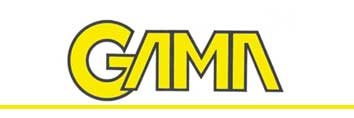 